2017年北京大学物理学院优秀大学生暑期夏令营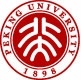 预报名申请表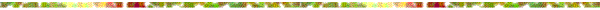 一、个人基本信息（必须填写完整）姓名：                    性别：本科所在学校：本科所学专业：电子信箱：移动电话：紧急联系电话:注：预报名电子材料提交后，学院或相关专业的负责老师可能会与学生联系，请保持所填通讯工具的准确和畅通。二、申报志愿申请系所（中心）：           申请层次: 研究方向1 ：                研究方向2: 意向导师1：                 意向导师2：注：每位同学可申报一个系所（中心）下的两个研究方向，并可选择两位意向性导师。申请系所（中心）请从以下9个中选择：理论物理、粒子物理与原子核物理、等离子体物理、凝聚态物理、量子材料科学中心、光学、天体物理、大气与海洋科学和核技术及应用。研究方向请参考附件《物理学院概况》填报。三、学习情况何时获得何种奖励或荣誉（本科期间）：何时参加过哪些科研工作，有何学术成果：发表的论文、出版物或原创性工作：你认为有参考价值的其他内容：你的相关专业的基础课成绩（填写你修过的课程或相关课程）：四、 成绩排名      申请人所在（院系、专业）的同年级人数为      人。该生前二年半学习成绩总评名次为第      名。“我保证提交的全部申请材料的真实性和准确性。如果所提交信息不真实或不准确，同意北京大学拒绝我的夏令营申请或取消我的优秀营员资格。”如果申请人同意如上的声明，请在此处签名（手输入即可）：                                                   日期：   年   月     日课程名称成绩（百分制）教材课程名称成绩（百分制）教材